FALL LEADERSHIP CONFERENCE 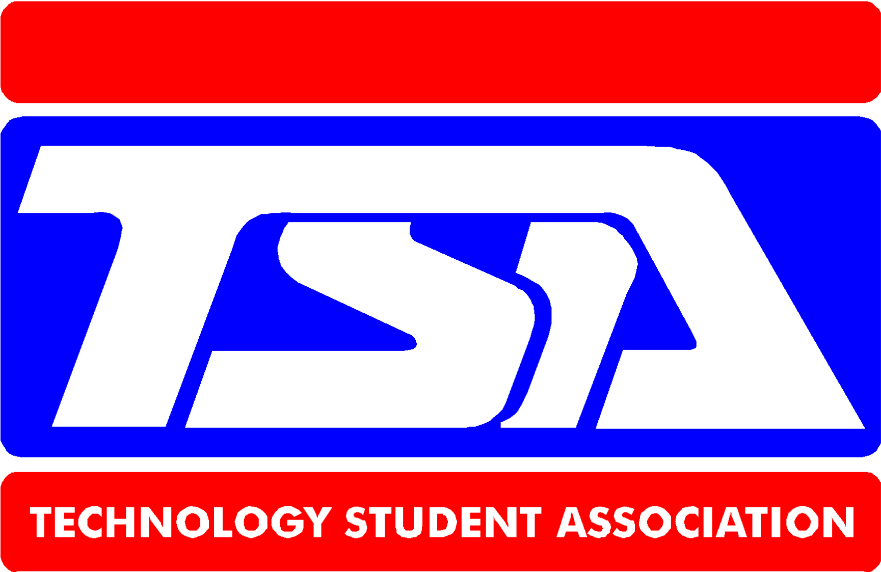 September 30, 20199:00-2:00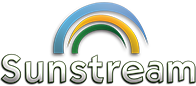 Ogden, IAPlanned Activities					Cost = $20 per personZip Line					Lunch ProvidedRock Wall				www.iowatsa.org Leap Presentations			for more informationRopes course